SHORT BIO:Dr. Ciler Celik-Ozenci graduated from the University of Hacettepe with a Bachelor’s degree in Dentistry. She has received a PhD in Histology and Embryology from the University of Akdeniz in 2003. She has worked as a Full Professor in the same department. She served as the Chair of the Department between 2019-2021. Since 2022, she has been working as a Full Professor in Koc University Medical Faculty Department of Histology and Embryology.She has held a fellowship position at Yale University while performing her PhD thesis between 2001 and 2002. During that period, she has worked at Division of Reproductive Endocrinology. Dr. Ciler Celik-Ozenci’s laboratory has studied the regulation of the blood-testis barrier in collaboration with Prof. Dr. Yan Cheng from the Rockefeller University. A collaborative project with Dr Kyle Orwig from University of Pittsburgh regarding characterization of human spermatogonia to enable applied investigations has been completed. Another project to evaluate pre-implantation embryo metabolism utilizing a non-invasive technology that can measure cellular energy was initiated in collaboration with Dr Daniel Needleman from Harvard University and Dr Denny Sakkas from Boston IVF. Dr. Celik-Ozenci group studies the metabolism of pre-implantation mouse embryos under low oxygen levels. A project regarding the possible functions of FoxO’s during implantation is currently ongoing in Celik-Ozenci Lab which aims to determine a potential biomarker of endometrial receptivity. Additional recent projects are;  potential adverse effects of ovarian tissue cryopreservation upon primordial follicle burn-out mechanism; (ii) to improve the three-dimensional culture of Sertoli cells via various growth factor supplementation to support in vitro spermatogenesis; (iii) mechanisms of decidual senescence; (iv) and role of circadian rhythm disruption on pregnancy and its contribution to fetal growth retardation.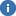 Dr. Celik-Ozenci is a member of the European Society of Human Reproduction and Embryology, the American Society for Reproductive Medicine, the International Society for Fertility Preservation, the Turkish Andrology Society, and the Turkish Society of Histology and Embryology. She is the editorial board member of Assisted Reproduction and Genetics Journal and Journal of Fertility Preservation. Dr. Celik-Ozenci is the recipient of multiple awards for research, including UNESCO-Loreal Women in Science Award (Turkey). She has published in leading scientific journals and edited textbooks on reproductive medicine.